FUNGSI PRESS RELATION INFORKOM DALAM MENINGKATKAN KERJASAMA WARTAWAN DI PEMERINTAH KABUPATEN PURWAKARTAOleh :DINDA NUR APNI132050074SKRIPSIUntukMemperolehGelarSarjanaPada Program StudiIlmuKomunikasiFakultasIlmuSosialdanIlmuPolitikUniversitasPasundan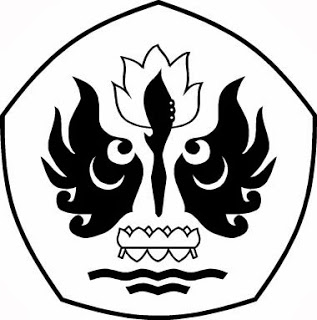 FAKULTAS ILMU SOSIAL DAN ILMU POLITIKUNIVERSITAS PASUNDANBANDUNG2017